APost DetailsPost DetailsPost DetailsPost DetailsJob Title: Service Quality Regime ManagerFunction:CommercialLocation:4 More LondonUnique Post Number:Reports To:Head of InsightsGrade:MG2BPurpose of the JobPurpose of the JobPurpose of the JobPurpose of the JobManage SQR for trains, stations and service quality measures on a timely and accurate basis maintaining high standards of service delivery, maintaining rapid resolution timescales and comprehensive reporting requirements.  Leading and delivering the Southeastern Service Quality Regime in line with DfT standards and Franchise obligations.Manage the Audit agency and software supplier on a daily basis to encourage the maintenance and/or improvement of services across the business and ensure that no areas of the network are neglected. Ensuring that both providers collaboratively comply with the requirements outlined in their respective contractsWork with relevant directorate to drive sustainable improvements that reduce reported errors, manage costs effectively and support excellent customer service deliveryManage SQR for trains, stations and service quality measures on a timely and accurate basis maintaining high standards of service delivery, maintaining rapid resolution timescales and comprehensive reporting requirements.  Leading and delivering the Southeastern Service Quality Regime in line with DfT standards and Franchise obligations.Manage the Audit agency and software supplier on a daily basis to encourage the maintenance and/or improvement of services across the business and ensure that no areas of the network are neglected. Ensuring that both providers collaboratively comply with the requirements outlined in their respective contractsWork with relevant directorate to drive sustainable improvements that reduce reported errors, manage costs effectively and support excellent customer service deliveryManage SQR for trains, stations and service quality measures on a timely and accurate basis maintaining high standards of service delivery, maintaining rapid resolution timescales and comprehensive reporting requirements.  Leading and delivering the Southeastern Service Quality Regime in line with DfT standards and Franchise obligations.Manage the Audit agency and software supplier on a daily basis to encourage the maintenance and/or improvement of services across the business and ensure that no areas of the network are neglected. Ensuring that both providers collaboratively comply with the requirements outlined in their respective contractsWork with relevant directorate to drive sustainable improvements that reduce reported errors, manage costs effectively and support excellent customer service deliveryManage SQR for trains, stations and service quality measures on a timely and accurate basis maintaining high standards of service delivery, maintaining rapid resolution timescales and comprehensive reporting requirements.  Leading and delivering the Southeastern Service Quality Regime in line with DfT standards and Franchise obligations.Manage the Audit agency and software supplier on a daily basis to encourage the maintenance and/or improvement of services across the business and ensure that no areas of the network are neglected. Ensuring that both providers collaboratively comply with the requirements outlined in their respective contractsWork with relevant directorate to drive sustainable improvements that reduce reported errors, manage costs effectively and support excellent customer service deliveryCPrincipal AccountabilitiesPrincipal AccountabilitiesPrincipal AccountabilitiesPrincipal AccountabilitiesC1C2C3C4C5C6C7C8C9C10C11C12Ensure SQR is completed as per DFT requirements and in line with Southeastern’s customer experience model.Responsible for creating bespoke period reports for all functions, including engineering, passenger services, train services, train presentation and facilitiesTo compile concise and accurate statistical information on all relevant service quality audit resultsPrepare agreed  reports on performance accurately and on time identifying key findings and relevant trends.  Recommend improvement plans for Commercial Managers, Franchise Compliance ManagerInvestigate and report any discrepancies or failings in SQ Audit findings with relevant line managers who interface with Service Quality Regime.Effectively deal with any issues on constraints of how inspections ought to be carried out at a particular service areaDeal with any queries on the day-to-day running of the Service Quality contract, analysing reports and accounts from contractors and supervising, assessing and amending the contract where necessary.Regularly travel across the network to observe the Auditors, ensuring that they are fully equipped and competent to fulfil their roles and work effectively in partnership with the rest of the business. Manage the Service Quality AnalystMeet with function managers to develop action plans resulting from SQR scoresand meet with other train operating companies to share best practiseEnsure mystery shopper reports are sent to the correct owning manager(s) creating action plans where neededTo perform any other task reasonably requested by line managerEnsure SQR is completed as per DFT requirements and in line with Southeastern’s customer experience model.Responsible for creating bespoke period reports for all functions, including engineering, passenger services, train services, train presentation and facilitiesTo compile concise and accurate statistical information on all relevant service quality audit resultsPrepare agreed  reports on performance accurately and on time identifying key findings and relevant trends.  Recommend improvement plans for Commercial Managers, Franchise Compliance ManagerInvestigate and report any discrepancies or failings in SQ Audit findings with relevant line managers who interface with Service Quality Regime.Effectively deal with any issues on constraints of how inspections ought to be carried out at a particular service areaDeal with any queries on the day-to-day running of the Service Quality contract, analysing reports and accounts from contractors and supervising, assessing and amending the contract where necessary.Regularly travel across the network to observe the Auditors, ensuring that they are fully equipped and competent to fulfil their roles and work effectively in partnership with the rest of the business. Manage the Service Quality AnalystMeet with function managers to develop action plans resulting from SQR scoresand meet with other train operating companies to share best practiseEnsure mystery shopper reports are sent to the correct owning manager(s) creating action plans where neededTo perform any other task reasonably requested by line managerEnsure SQR is completed as per DFT requirements and in line with Southeastern’s customer experience model.Responsible for creating bespoke period reports for all functions, including engineering, passenger services, train services, train presentation and facilitiesTo compile concise and accurate statistical information on all relevant service quality audit resultsPrepare agreed  reports on performance accurately and on time identifying key findings and relevant trends.  Recommend improvement plans for Commercial Managers, Franchise Compliance ManagerInvestigate and report any discrepancies or failings in SQ Audit findings with relevant line managers who interface with Service Quality Regime.Effectively deal with any issues on constraints of how inspections ought to be carried out at a particular service areaDeal with any queries on the day-to-day running of the Service Quality contract, analysing reports and accounts from contractors and supervising, assessing and amending the contract where necessary.Regularly travel across the network to observe the Auditors, ensuring that they are fully equipped and competent to fulfil their roles and work effectively in partnership with the rest of the business. Manage the Service Quality AnalystMeet with function managers to develop action plans resulting from SQR scoresand meet with other train operating companies to share best practiseEnsure mystery shopper reports are sent to the correct owning manager(s) creating action plans where neededTo perform any other task reasonably requested by line managerEnsure SQR is completed as per DFT requirements and in line with Southeastern’s customer experience model.Responsible for creating bespoke period reports for all functions, including engineering, passenger services, train services, train presentation and facilitiesTo compile concise and accurate statistical information on all relevant service quality audit resultsPrepare agreed  reports on performance accurately and on time identifying key findings and relevant trends.  Recommend improvement plans for Commercial Managers, Franchise Compliance ManagerInvestigate and report any discrepancies or failings in SQ Audit findings with relevant line managers who interface with Service Quality Regime.Effectively deal with any issues on constraints of how inspections ought to be carried out at a particular service areaDeal with any queries on the day-to-day running of the Service Quality contract, analysing reports and accounts from contractors and supervising, assessing and amending the contract where necessary.Regularly travel across the network to observe the Auditors, ensuring that they are fully equipped and competent to fulfil their roles and work effectively in partnership with the rest of the business. Manage the Service Quality AnalystMeet with function managers to develop action plans resulting from SQR scoresand meet with other train operating companies to share best practiseEnsure mystery shopper reports are sent to the correct owning manager(s) creating action plans where neededTo perform any other task reasonably requested by line managerDSafety ResponsibilitiesSafety ResponsibilitiesSafety ResponsibilitiesSafety ResponsibilitiesSafety ResponsibilitiesD1This post is required to undertake SAFETY CRITICAL WORKYesNoD2This is a KEY SAFETY POST or nominated deputyYesNoD3The holder of this post is identified as a KEY SAFETY MANAGERYesNoD4The job requires competence in PERSONAL TRACK SAFETYYesNoD5This job has SPECIFIC SAFETY RESPONSIBILITIES (if Yes see section D6 below) YesNoD6The post holder has the following specific safety responsibilities:The post holder has the following specific safety responsibilities:The post holder has the following specific safety responsibilities:The post holder has the following specific safety responsibilities:The post holder has the following specific safety responsibilities:Carrying out Planned General Inspections of the following locations:[list locations or delete if not applicable]Carrying out Planned General Inspections of the following locations:[list locations or delete if not applicable]Carrying out Planned General Inspections of the following locations:[list locations or delete if not applicable]Carrying out Planned General Inspections of the following locations:[list locations or delete if not applicable]Carrying out Planned General Inspections of the following locations:[list locations or delete if not applicable]Acting as Fire Precautions Manager for the following locations:[list locations or delete if not applicable]Acting as Fire Precautions Manager for the following locations:[list locations or delete if not applicable]Acting as Fire Precautions Manager for the following locations:[list locations or delete if not applicable]Acting as Fire Precautions Manager for the following locations:[list locations or delete if not applicable]Acting as Fire Precautions Manager for the following locations:[list locations or delete if not applicable]Safety Interface with the following external parties:[list interfaces or delete if not applicable]Safety Interface with the following external parties:[list interfaces or delete if not applicable]Safety Interface with the following external parties:[list interfaces or delete if not applicable]Safety Interface with the following external parties:[list interfaces or delete if not applicable]Safety Interface with the following external parties:[list interfaces or delete if not applicable]Investigation of accidents occurring at the following locations or as requested by Safety & Environment:[list locations or delete if not applicable]Investigation of accidents occurring at the following locations or as requested by Safety & Environment:[list locations or delete if not applicable]Investigation of accidents occurring at the following locations or as requested by Safety & Environment:[list locations or delete if not applicable]Investigation of accidents occurring at the following locations or as requested by Safety & Environment:[list locations or delete if not applicable]Investigation of accidents occurring at the following locations or as requested by Safety & Environment:[list locations or delete if not applicable]EDecision making AuthorityDecision making AuthorityDecision making AuthorityDecision making AuthorityDecision making AuthorityE1To seek authority from the Head of Insights during leave/training courses etc.To seek authority from the Head of Insights during leave/training courses etc.To seek authority from the Head of Insights during leave/training courses etc.To seek authority from the Head of Insights during leave/training courses etc.To seek authority from the Head of Insights during leave/training courses etc.FMost Challenging and/or Difficult parts of the roleMost Challenging and/or Difficult parts of the roleMost Challenging and/or Difficult parts of the roleMost Challenging and/or Difficult parts of the roleMost Challenging and/or Difficult parts of the roleF1F2Ability to meet deadlines for Front Line Managers and Senior Managers.Working to challenging timescales.Ability to meet deadlines for Front Line Managers and Senior Managers.Working to challenging timescales.Ability to meet deadlines for Front Line Managers and Senior Managers.Working to challenging timescales.Ability to meet deadlines for Front Line Managers and Senior Managers.Working to challenging timescales.Ability to meet deadlines for Front Line Managers and Senior Managers.Working to challenging timescales.GPerson SpecificationSoutheastern aims to recruit people not just for jobs but for long term careers. We want good quality, talented people with the right attitude who will stay with us.For these reasons we look for evidence of Southeastern values and behaviours in all potential staff and our existing staff looking for promotion along with the particular experience/knowledge, skills and behaviours relevant to the position applied for.  These areWe care passionately about our people and passengerswe put ourselves in our passengers’ shoes to do what’s right for themwe support our colleagues to be, feel and do their bestwe love the places we serve and do our bit for our communities and environment We aim to be the bestwe move with pace, we’re agile and learn from everythingwe relentlessly strive to be the bestwe are professionals with personalities We make the difference together we are answerable to each other and our passengerswe trust each other and do what we say we willwe are stronger together than we are as individualsWe also have identified behaviours required to be successful in leading Southeastern. 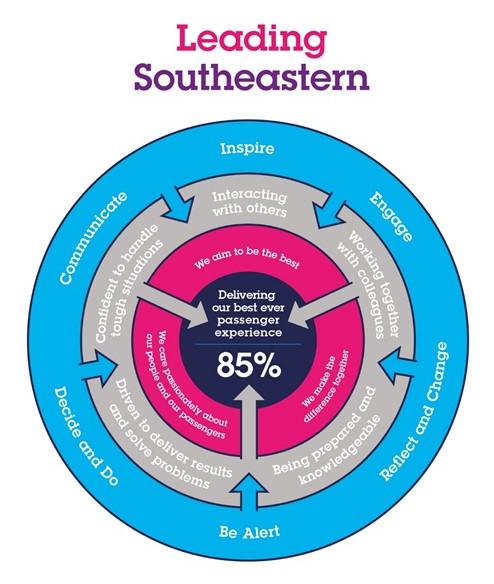 The Leading Southeastern framework details how we should be behaving in order to drive up performance to deliver 85 by 18. All shortlisted candidates seeking promotion will be assessed against this framework.The job demands the following blend of experience/knowledge, skills and behaviours (all are essential , unless otherwise shown and will be assessed by application and/ or interview/assessment) :G1Experience, Knowledge & Qualifications (including any specific safety training requirements)Strong administration skills including use of Word, Excel, PowerPoint and report writing.Experience in auditing and the ability to work assess information impartially.Numerate, organised, logical, attention to detail.Knowledge of Service Quality requirementsHigh level of personal integrityDesirablePrevious SQR involvement for another TOCG2Skills (including any specific safety critical competencies) Committed to company values and code of conduct.Ability to work to timescalesG3Behaviours G4OtherTraining needs will be established during one-to-one meeting with line manager and subject to personal and company needs.HDimensions of roleDimensions of roleDimensions of roleDimensions of roleDimensions of roleH1Financial – Direct:Financial – Direct:H2Financial – Other:Financial – Other:H3Staff Responsibilities – Direct:Staff Responsibilities – Direct:Southeastern employees 1Southeastern employees 1Southeastern employees 1H4Staff Responsibilities – Other:Staff Responsibilities – Other:H5Any Other Statistical Data:Any Other Statistical Data:IAcknowledgementAcknowledgementAcknowledgementAcknowledgementAcknowledgementI1Prepared By:_Howard Tarr__Howard Tarr_Date:_30th March 2021__I2Approved By (Head of Department):______________________________Date:______________ JJob Description BriefingJob Description BriefingJob Description BriefingJob Description BriefingJob Description BriefingJob Description BriefingThe post holder has been briefed on and understands the requirements of this Job Description and other related documents:The post holder has been briefed on and understands the requirements of this Job Description and other related documents:The post holder has been briefed on and understands the requirements of this Job Description and other related documents:The post holder has been briefed on and understands the requirements of this Job Description and other related documents:The post holder has been briefed on and understands the requirements of this Job Description and other related documents:The post holder has been briefed on and understands the requirements of this Job Description and other related documents:Name of post holder:Signature:Date:Name of briefing manager:Signature:Date:KNominated Deputy for Safety requirements Nominated Deputy for Safety requirements Nominated Deputy for Safety requirements Nominated Deputy for Safety requirements Nominated Deputy for Safety requirements Nominated Deputy for Safety requirements If this is a KEY SAFETY POST (D2 in Safety Details above is YES) at least one nominated deputy must be identified.  The Job Holder must ensure that the Nominated Deputy(ies) receives a copy of,  and is briefed on this Job Description.  If there are more nominated deputies, they should sign further copies of this Job Description.If this is a KEY SAFETY POST (D2 in Safety Details above is YES) at least one nominated deputy must be identified.  The Job Holder must ensure that the Nominated Deputy(ies) receives a copy of,  and is briefed on this Job Description.  If there are more nominated deputies, they should sign further copies of this Job Description.If this is a KEY SAFETY POST (D2 in Safety Details above is YES) at least one nominated deputy must be identified.  The Job Holder must ensure that the Nominated Deputy(ies) receives a copy of,  and is briefed on this Job Description.  If there are more nominated deputies, they should sign further copies of this Job Description.If this is a KEY SAFETY POST (D2 in Safety Details above is YES) at least one nominated deputy must be identified.  The Job Holder must ensure that the Nominated Deputy(ies) receives a copy of,  and is briefed on this Job Description.  If there are more nominated deputies, they should sign further copies of this Job Description.If this is a KEY SAFETY POST (D2 in Safety Details above is YES) at least one nominated deputy must be identified.  The Job Holder must ensure that the Nominated Deputy(ies) receives a copy of,  and is briefed on this Job Description.  If there are more nominated deputies, they should sign further copies of this Job Description.If this is a KEY SAFETY POST (D2 in Safety Details above is YES) at least one nominated deputy must be identified.  The Job Holder must ensure that the Nominated Deputy(ies) receives a copy of,  and is briefed on this Job Description.  If there are more nominated deputies, they should sign further copies of this Job Description.The nominated deputy has been briefed on and understands the requirements of this Job Description and other related documents:The nominated deputy has been briefed on and understands the requirements of this Job Description and other related documents:The nominated deputy has been briefed on and understands the requirements of this Job Description and other related documents:The nominated deputy has been briefed on and understands the requirements of this Job Description and other related documents:The nominated deputy has been briefed on and understands the requirements of this Job Description and other related documents:The nominated deputy has been briefed on and understands the requirements of this Job Description and other related documents:Name of nominated deputy:Signature:Date:Name of briefing manager:Signature:Date: